Komisarz Wyborczy w Nowym Sączu IIza pośrednictwem Urzędu Gminy Raba WyżnaZGŁOSZENIE ZAMIARU GŁOSOWANIA KORESPONDENCYJNEGO
W WYBORACH UZUPEŁNIAJĄCYCH DO RADY GMINY RABA WYŻNA                              W OKRĘGU WYBORCZYM NR 13                                                                      ZARZĄDZONYCH NA DZIEŃ 31 STYCZNIA 2021 R.OświadczenieOświadczam, iż jestem wpisany do rejestru wyborców w Gminie Raba Wyżna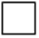 TAK     NIE  Proszę o dołączenie do pakietu wyborczego nakładki na kartę				 do głosowania sporządzonej w alfabecie Braille’aDo zgłoszenia dołączam kopię aktualnego orzeczenia właściwego organu orzekającego o ustaleniu stopnia niepełnosprawności.Mam ukończone 60 lat.Podlegam w dniu głosowania obowiązkowej kwarantannie, izolacji lub izolacji w warunkach domowych.………..………………..., dnia ……………                   ………………………………                       (miejscowość)                                       (data)                                                                     (podpis wyborcy)NazwiskoImię (imiona)Imię ojcaData urodzeniaNr ewidencyjny PESELADRES, na który ma być wysłany pakiet wyborczyNumer telefonu do kontaktuAdres e-mail